ŞUBAT AYI DEĞERLER EĞİTİMİ PLANI;ANA BAŞLIKLAR;4-5 yaş grubu öğrencilerimizle hergün etkinlikler ve oyunlarla Kur’an-ı Kerim eğitimine devam edilmesi.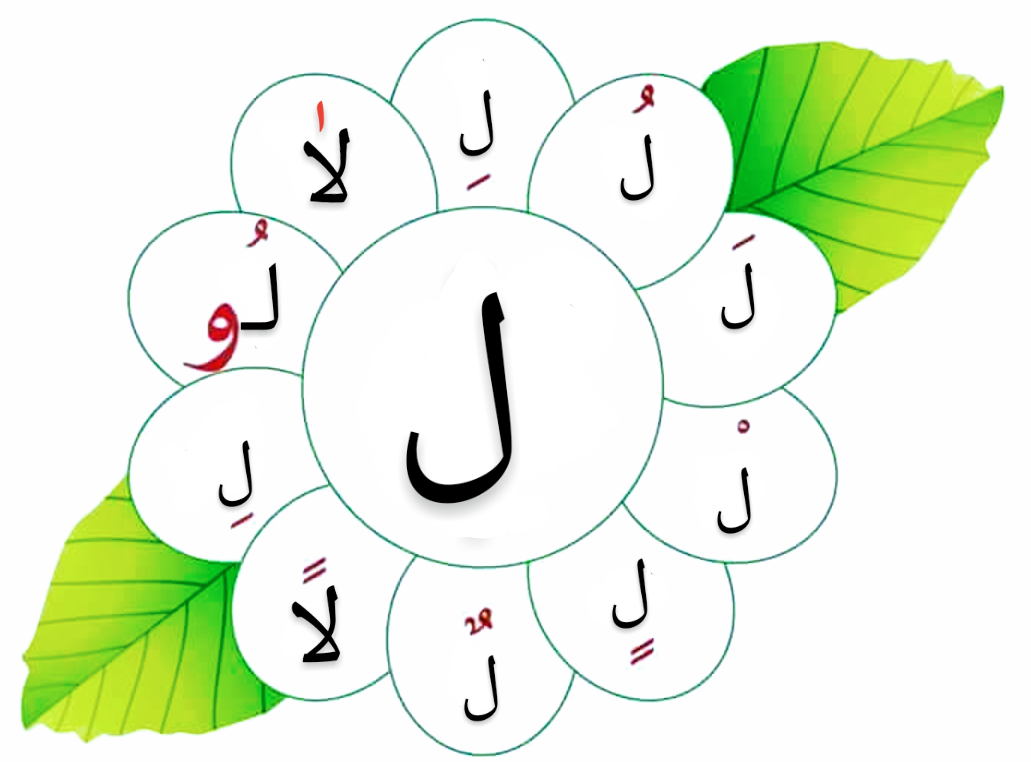 4 yaş grubu öğrencilerimizle Subhaneke duasının öğrenilmesi.5 yaş grubu öğrencilerimizle Rabbena dualarının öğrenilmesi.4-5 yaş grubu öğrencilerimizle değerler eğitimi konularımızdan      ‘yardımlaşma ve paylaşma ’ sınıf etkinlikleriyle anlatılması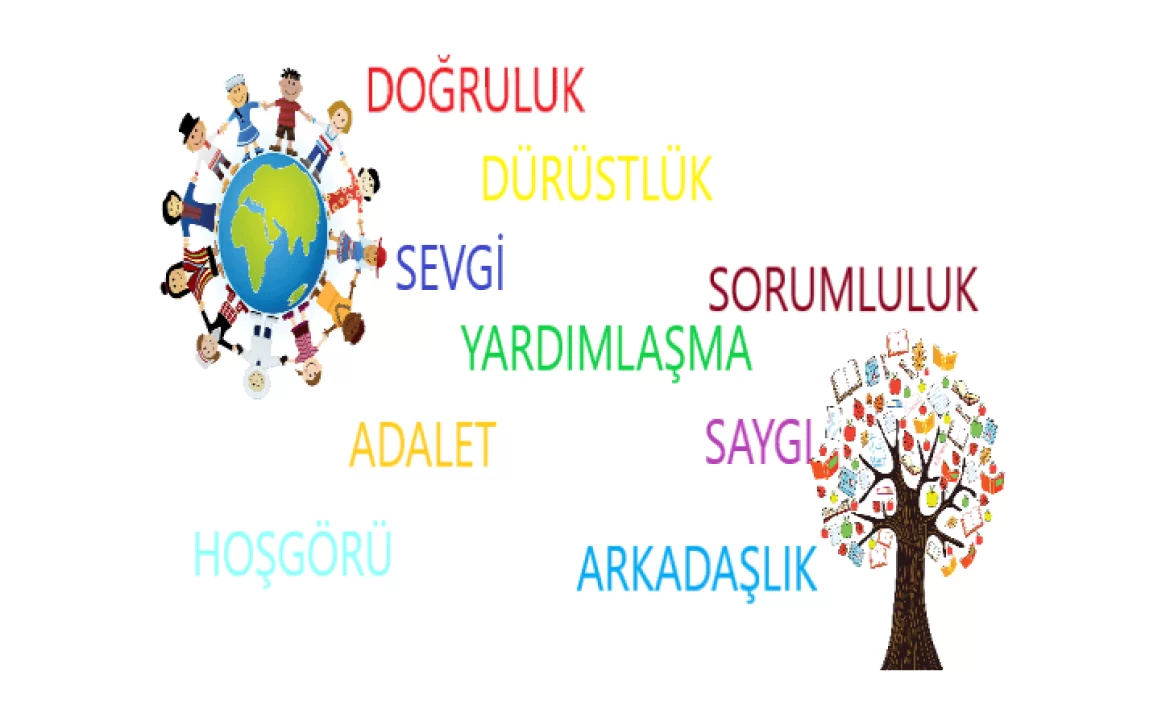 4-5 yaş grubu öğrencilerimizle konuşma ve karşımızdakini dinleme adabının öğrenilmesi.5 yaş grubu öğrencilerimize Dini bayramlar ve Kandillerimizin sınıf etkinlikleriyle anlatılması.5 yaş grubu öğrencilerimizle siyer okumalarına devam edilmesi.Değerler Eğitimi Öğretmeni                                                                           Esra Nur MEZRALI